	Enrichment Lesson Plan Outline Day 2 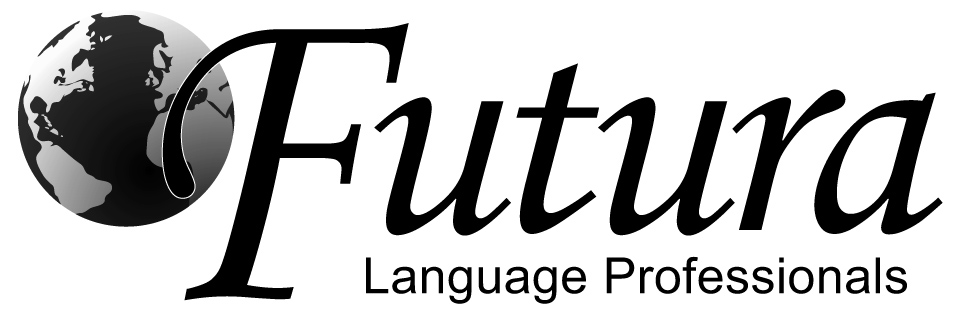 	*This is a simplified lesson plan outline to reference during class.Class Greeting & IntroductionAttendance ProceduresName tags & Seating ArrangementClassroom Management InformationStudent Responsibility PosterStar Chart with CertificatesAttention GetterPuppet Introduction & Greetings  **Tip: review the greeting introduced last week and add a new greeting each week. Interactive Vocabulary Lesson – including El Partido activity  Interactive Conversation Lesson Conversation Practice & Greeting Song  Sample Greeting song - https://futuraadventures.com/elementary-spanish-our-curriculum/vimeo-songs-videos/Sing Vamos por la ciudad Theme song   - https://futuraadventures.com/employee-resources-home/vamos-por-el-pueblo-y-vamos-por-la-ciudad/Beto Dice ActivityLa Merienda (if applicable) & Notas Culturales (students may bring a nut-free snack for applicable after school programs. Teachers do not need to bring snacks for classes.)Tope Game   variations for younger students or mixed-age classes Futbol Race GameClosing and Goodbye Song Hand out Reward stickers for Star Chart (place on certificates)Collect name tentsAdiós song as listed in lesson to the tune of ‘Frere Jacques’    Orderly Dismissal (line up at door before dismissing class)